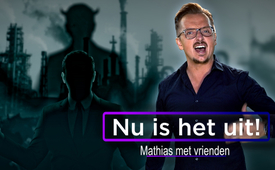 19e AZK: ♫ “Nu is het uit!” ♫ gezongen door Mathias Ebert en vrienden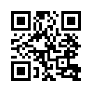 Hoe stoppen we een stel waanzinnigen die onze prachtige planeet beheersen en ons van de ene naar de andere crisis leiden? Heel eenvoudig ... Door ze niet langer te voeden met onze energie en hen zo hun macht te ontnemen. "Energie stroomt in eenheid, naar het grote wereldoordeel" zingen Mathias en vrienden in het refrein.Drie jaar plandemieEn jullie hebben weer eens laten zienDat jullie krankzinnig zijnWant jullie voeden je met leedHebt tegen ons gelogen en ons verdeeldOns van onze vrijheid beroofdHelaas, hebben jullie nogmaalsVeel te veel mensen geloofdDe media stevig in jullie handenJullie verspreiden angst en terreurVoor uw bewakingsmanieKan men zich nauwelijks meer verbergenJullie voeden verdeeldheid en ook angstElke dag als nooit tevorenAngst voor het klimaat, armoede, oorlogOf een nieuwe plandemieHet lijkt jullie aan te zettenOm de hele mensheid te kwellenOmdat veel te veel jullie nog steeds gelovenEn nog steeds op jullie rekenenOok al stinken jullie dadenNu al stinken tot in de hemelAdrenochrome, ja we wetenDat jullie het bloed van kinderen drinkenMaar waar blijft dan, jullie straf?Waarom zwijgen de rechtbanken?Wanneer zal gerechtigheid komenEn zal onze geschiedenis veranderen?Gerechtigheid in een wurggreepIs bijna volledig in jullie handenElke advocaat faaltDie dit probeert te beëindigenRefreinMaar nu is het uit!We zullen jullie niet langer voeden met onze energieJa, nu is het uit!We brengen de hemel naar de aarde als nooit tevorenJullie zullen jezelf splitsenElk onrecht komt aan het lichtEnergie stroomt in eenheidnaar het grote wereldoordeelOns leed is niet langer genoeg voor jullieJullie hebben een grotere kick nodigZoals een junkie steeds meer nodig heeftverstrikt raakt in drugsDaarom blijven jullie maar toenemenAlle menselijke kwellingenEn laat ze bloeden, verhongeren, schreeuwenLijden, sterven en betalenJullie laten ons voor alles betalenTot het grote nationale bankroet"Great Reset" is jullie planJullie spelen graag God voor onsGeregistreerd, gevaccineerd, bestraalden gerund door AI rotzooiJullie hebben al nestjes voor ons gemaaktIn Smart Cities voorbereidTenminste dat is jullie planMaar we hebben het doorzienorganisch als EEN manDat zal jullie voorgoed verbrekenWe sturen zwermenergieNaar echte rechters en advocatenDie met een oprecht hartOm jullie rotzooi op te ruimenSturen echte wetenschappersEnergiekracht vanuit het hartsturen jullie klokkenluiderhelden en ontmaskeringsdeskundigenOnze kracht, die gaat naar iedereenDie opkomt voor de waarheidNaar iedereen die niet gekocht kan wordendoor macht, seks en geldRefreinOmdat het nu uit is!zullen wij jullie niet langer voeden met onze energieJa, het is nu uit!We brengen de hemel naar de aarde als nooit tevorenJullie zullen jezelf splitsenElk onrecht komt aan het lichtEnergie stroomt in eenheidTot het grote wereldoordeel!RefreinJa, nu gaan we van start!We bundelen onze energie als één in ons hartJa, nu gaan we van start!Jullie mogen ervan doorgaanMaar jullie kunnen niet vluchten voor het lichtJullie zelf zullen bang zijnWant jullie hebben geen substantieEnergie stroomt in eenheidIn plaats van te treuren wordt er gedanst!En daar zit je nu en realiseer jeHet schrikbeeld zal spoedig voorbij zijnJe nam deel en je hebtzoveel bloed aan je handenJe kunt nu beter uitpakkenen ons helpen alles bloot te leggenOm een heel nieuw bewustzijn in de mensheid op te wekkendoor Me.Bronnen:Psychozyme dimensies – het laatste geheim! (door Ivo Sasek) (NL)
www.kla.tv/20737Dit zou u ook kunnen interesseren:“Jullie zijn goden” - Profetisch treffen 2021 (met Ivo Sasek) (NL)www.kla.tv/21059Die Bloedsekte I – 27 slachtoffers, 27 getuigen (door Lois Sasek) (NL)
www.kla.tv/24017De bloedsekte II – 111 slachtoffers, 50 getuigen, 50 daders (door Lois Sasek) (NL)www.kla.tv/2730117. AZK: ♫Power♫ (by Family Ebert) (Eng)
www.kla.tv/19821Steh auf! (DE)
www.kla.tv/21239 #AZK - www.kla.tv/AZK-nl

#Hoopgevende-liederen - www.kla.tv/Hoopgevende-liederen

#Ritueel-geweld - www.kla.tv/Ritueel-geweld

#Adrenochroom - www.kla.tv/Adrenochroom-nl

#Hits-nl - Hits - www.kla.tv/Hits-nl

#Great-Reset - Great Reset - www.kla.tv/Great-Reset-NL

#Justitie-corruptie - www.kla.tv/Justitie-corruptie

#AZK-liederen - www.kla.tv/AZK-liederen-nl

#AZK19 - www.kla.tv/AZK19-nlKla.TV – Het andere nieuws ... vrij – onafhankelijk – ongecensureerd ...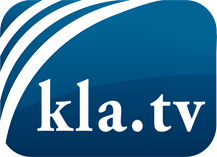 wat de media niet zouden moeten verzwijgen ...zelden gehoord van het volk, voor het volk ...nieuwsupdate elke 3 dagen vanaf 19:45 uur op www.kla.tv/nlHet is de moeite waard om het bij te houden!Gratis abonnement nieuwsbrief 2-wekelijks per E-Mail
verkrijgt u op: www.kla.tv/abo-nlKennisgeving:Tegenstemmen worden helaas steeds weer gecensureerd en onderdrukt. Zolang wij niet volgens de belangen en ideologieën van de kartelmedia journalistiek bedrijven, moeten wij er elk moment op bedacht zijn, dat er voorwendselen zullen worden gezocht om Kla.TV te blokkeren of te benadelen.Verbindt u daarom vandaag nog internetonafhankelijk met het netwerk!
Klickt u hier: www.kla.tv/vernetzung&lang=nlLicence:    Creative Commons-Licentie met naamgeving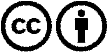 Verspreiding en herbewerking is met naamgeving gewenst! Het materiaal mag echter niet uit de context gehaald gepresenteerd worden.
Met openbaar geld (GEZ, ...) gefinancierde instituties is het gebruik hiervan zonder overleg verboden.Schendingen kunnen strafrechtelijk vervolgd worden.